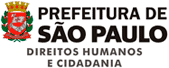 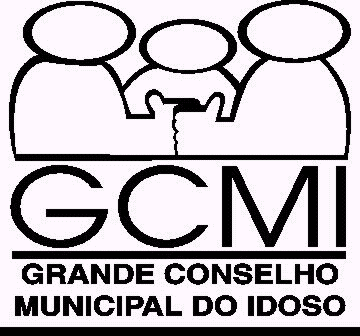 O Grande Conselho Municipal do Idoso - GCMI, no uso de suas atribuições que lhe são conferidas pela LEI MUNICIPAL Nº 11.242/09/92, com a disposição do seu REGIMENTO INTERNO, transcreve abaixo 1ª Reunião da Assembleia Geral - gestão (2018-2020).Aos quatro dias do mês de setembro de dois mil e dezoito no auditório da Câmara Municipal de São Paulo, situada no viaduto Jacareí, 100, e com quórum suficiente realizou-se a primeira reunião da nova gestão 2018-2020, conforme lista de presença. A presidente, Marly Feitosa, inicia com saudações. Em seguida o vereador, Gilberto Natalini, anuncia o IV Congresso do Envelhecimento Ativo a ser realizado na Câmara Municipal no dia 22/09/2018, na sequência acontece as saudações da Secretaria Executiva e da Secretaria Municipal de Direitos Humanos e Cidadania, Dra. , que se coloca a disposição do conselho. A Coordenadora de Politicas para Pessoa Idosa, Sandra Regina Gomes, inicia dizendo que se sente orgulhosa da nova Executiva e anuncia o inicio das atividades da Escola de Conselheiros, dia 05/09/2018 e que está programada para nove encontros sempre às quartas-feiras. Também nos informa e convida para o evento exclusivo aos conselheiros no auditório da SMDHC cuja pauta será: Participação Cidadã e os Direitos, tendo como foco os liderem dos Fóruns de São Paulo.A participante Sra. Dirce, região Campo Limpo, coloca que fez um pedido ao Vereador Donato, para sua comunidade e foi atendida. A diretora da Secretaria Geral da Associação dos Bancários Aposentados do Estado de São Paulo (ABAESP), Sra. Maria da Glória Abdo se coloca a disposição do conselho e informa que a associação está localizada na Rua São Bento, 365. 19º andar. O Sr. Edvaldo, região Leste, nos informa sobre suas ações na presidência do CIATE, entidade privada e que suas reivindicações são referentes aos assentos nos transportes públicos e cartão de passagem. A conselheira 2ª Secretária, Maria Rosaria, diz que as pessoas idosas não estão providenciando seu cartão de passagem e solicita que todos orientem a pessoa idosa a reivindicá-lo. A conselheira Vogal, Deise Achilles, reforça e também orienta sobre o cartão de estacionamento. A Sra. Lídia, região Norte, fala sobre as dificuldades que sua região vêm enfrentando e também destaca às irregularidades das calçadas e termina dizendo que as coisas não acontecem. A conselheira, Prudenciana Martins, região Leste, inicia dizendo que não devemos esperar nada antes das eleições. Temos que nos organizar em nossos bairros e nos fóruns sem individualidades e depois trazer para GCMI. O Sr. Luís Carlos, região Leste, coloca que o Programa Cidade Amiga do Idoso não existe. O Sr. Donato, região Norte, inicia com um apelo aos presentes sobre a importância do voto nas eleições alertando sobre a importância de buscarmos informações do candidato. O Sr. Ariovaldo, região Oeste, dá algum esclarecimento sobre a importância da alteração da lei em vigor 11.242/92, através da PL 409/16.Nada mais a discutir, deu-se por encerrada a assembléia geral.